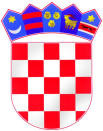 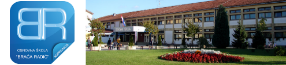 	REEPUBLIKA HRVATSKA KOPRIVNIČKO-KRIŽEVAČKA ŽUPANIJA     OSNOVNA ŠKOLA „BRAĆA RADIĆ“                   K O P R I V N I C AKLASA: 007-04/23-02/15URBROJ: 2137-30-23-1Koprivnica, 10.10.2023. godine Članovima Školskog odbora								Osnovne škole							  „Braća Radić“ Koprivnica  -  svima  -P O Z I VPozivam Vas na 52. sjednicu Školskog odbora Osnovne škole „Braća Radić“ Koprivnica koja će se održati dana 12.10.2023.  godine (četvrtak)  u prostorijama Osnovne škole „Braća Radić“ Koprivnica, Miklinovec 6a s početkom u 18:30 sati.Za sjednicu predlažem sljedećiD N E V N I    R E DVerifikacija Zapisnika s prethodne 51. sjednice Školskog odboraZapošljavanje po natječaju za radno mjesto stručnog suradnika logopeda na neodređeno puno radno vrijeme Zapošljavanje po natječaju za radno mjesto učitelja likovne kulture na određeno nepuno radno vrijeme Zapošljavanje po natječaju za radno mjesto učitelja razredne nastave na određeno puno radno vrijeme Zapošljavanje po natječaju za radno mjesto učitelja informatike na određeno nepuno radno vrijeme Zapošljavanje po Javnom pozivu pomoćnika u nastavi na određeno nepuno radno vrijeme Odluka o objavi natječaja za najam školskih stanova  Razno.-				PREDSJEDNIK ŠKOLSKOG ODBORA:							Josip Pankarić, prof., v.r.Dostaviti:1. Josip Pankarić- joza.pankaric060@gmail.com, predsjednik Školskog odbora2. Renata Blažinec, članica –blazinec.r@gmail.com 3. Kristina Bunić-Lovrek, članica- kristina.bunic1@gmail.com 4. Dijana Franjo Čordaš, članica – dijanafranjo21@gmail.com5. Marija Zovko, članica marija.zovko@calsberg.hr 6.Tomislav Golubić, član- tomislav.golubic@koprivnica.hr7. Vesna Peršić Kovač, članica- vpkovac@muzej-koprivnica.hr8. Krešo Grgac, kreso.grgac@skole.hr, ravnatelj Škole